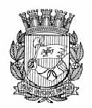 Publicado no D.O.C. São Paulo,156, Ano 66,  Quarta-feira11 de Agosto de 2021GABINETE DO PREFEITORICARDO NUNESDECRETOSDECRETO Nº 60.450, DE 10 DE AGOSTO DE 2021Abre Crédito Adicional Suplementar deR$ 2.114.832,46 de acordo com a Lei nº17.544, de 30 de dezembro de 2020.RICARDO NUNES, Prefeito do Município de São Paulo, usando das atribuições que lhe são conferidas por lei, na conformidade da autorização contida na Lei nº 17.544, de 30 de dezembro de 2020, e visando possibilitar despesas inerentes às atividades da Subprefeitura Casa Verde/Cachoeirinha e da Secretaria Municipal de Desenvolvimento Econômico, Trabalho e Turismo,D E C R E T A :Artigo 1º - Fica aberto crédito adicional de R$ 2.114.832,46(dois milhões e cento e quatorze mil e oitocentos e trinta e dois reais e quarenta e seis centavos), suplementar às seguintes dotações do orçamento vigente: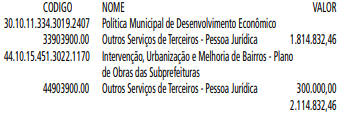 Artigo 2º - A cobertura do crédito de que trata o artigo 1º far-se-á através de recursos provenientes do superávit financeiro apurado em balanço patrimonial do exercício anterior.Artigo 3º - Este decreto entrará em vigor na data de sua assinatura.PREFEITURA DO MUNICÍPIO DE SÃO PAULO, em 10 de agosto de 2021, 468º da Fundação de São Paulo.RICARDO NUNES, PrefeitoGUILHERME BUENO DE CAMARGO, Secretário Municipal da FazendaPublicado na Secretaria de Governo Municipal, em 10 de agosto de 2021.SECRETARIAS   PAG. 17FUNDAÇÃO PAULISTANA DE EDUCAÇÃO E TECNOLOGIAGABINETE DIRETOR GERALDESPACHO DO CHEFE DE GABINETESEI 8110.2021/0000557-7INTERESSADO: OHIO CONSULTORIA LTDAASSUNTO: Aquisição de Fragmentadora de Papel 7 Folhas,CD e Cartão modo reverso, com cesto. Não Penalidade. Possibilidade.I – No uso das atribuições legais a mim conferidas, à vista dos elementos contidos no presente, bem como a em especial as informações dos fiscais do contrato sob documento SEI n. 049561094, e o Parecer FUNDATEC/AJ n (SEI 049658852), a qual adoto como razão de decidir, NÃO APLICAR a penalidade de multa contratual, sobre aquisição de Fragmentadora de Papel 7 Folhas, CD e Cartão modo reverso, com cesto, pela empresa OHIO CONSULTORIA LTDA, inscrita no CNPJ/MF sob o n.º 07.383.072/0001-04.SERVIDORES  PAG. 41DIVISÃO DE PERÍCIA MÉDICA - COGESSSEÇÃO DE LICENÇAS MÉDICASRelação de Licenças Médicas nos Termos da Lei 8989/79SECRETARIA DE GOVERNO MUNICIPAL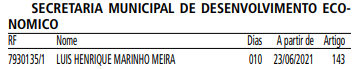 EDITAIS    PAG. 51FUNDAÇÃO PAULISTANA DE EDUCAÇÃO E TECNOLOGIAGABINETE DIRETOR GERALEXTRATO TERMO DE CONTRATO N° 002/FPETC/2021PROCESSO ADMINISTRATIVO Nº: 8110.2021/0000509-7ORIGEM: EDITAL DE CREDENCIAMENTO Nº 01/2020CONTRATANTE: Fundação Paulistana de Educação, Tecnologia e CulturaCONTRATADO(A):Talita Santana AlbertoOBJETO: Oficinas Modulares de Qualificação em Moda eCostura.VALOR ESTIMADO DO CONTRATO: R$ 29.520,00DOTAÇÃO:80.10.12.363.3019.2416.3390.3600.00(pessoa física) e 80.10.12.363.3019.2416.3390.4700.00 (INSS Patronal)NOTA DE EMPENHO Nº: 314/2021DO OBJETOO presente tem por objeto a contratação, com fundamento no artigo 1º da Lei Municipal nº 13.278/02 combinado com o artigo 25, caput, da Lei Federal nº 8666/1993, do contratado (a) acima qualificado para prestar serviços ao Município de São Paulo, mediante a apresentação de Oficinas Modulares na temática de Moda e Costura, direcionadas pela Fundação Paulistana de Educação, Tecnologia e Cultura, de acordo com a(s) proposta(s) apresentada(s) e classificada por ocasião do credenciamento que precede este ajuste e do respectivo Edital, seu Termo de Referência e Anexos, que dele ficam fazendo parte integrante para todos os fins e independentemente detranscrição.DO PRAZO DE VIGÊNCIA E DA EXECUÇÃO DO CONTRATOA vigência do presente contrato é de 12 (doze) meses com data de início a contar da assinatura do presente contrato.As atividades serão desenvolvidas de acordo com a proposta do(a) contratado(a), as diretrizes definidas nas atividades de planejamento pedagógico e os cronogramas estabelecidos noAnexo I - Termo de Referência do Edital de Credenciamento que precedeu o presente e dele faz parte integrante.O contrato poderá ser prorrogado, conforme art. 57 da Lei Federal 8.666/93.DOS VALORES E DOTAÇÃOO valor estimado do presente Contrato é de R$ 29.520,00(vinte e nove mil e quinhentos e vinte reais), com estimativa de carga horária de 208 horas (duzentas e oito horas) para o exercício de 2021 e 448 horas (quatrocentos e quarenta e oito horas) para o exercício 2022, considerando o valor de R$ 45,00 (quarenta e cinco reais) por hora de oficina efetivamente realizada, totalizando até 16 (dezesseis) horas por semanaData de Assinatura do contrato: 04/08/21.EXTRATO TERMO DE ADESÃO Nº13 /FPETC/ 2021TERMO DE ADESÃO QUE CELEBRAM A FUNDAÇÃO PAULISTANA DE EDUCAÇÃO TECNOLOGIA E CULTURA - FUNDAÇÃO PAULISTANA - E A ASSOCIAÇÃO BENEFICENTE UNÇÃO E GLÓRIA, TENDO POR OBJETIVO A CONJUGAÇÃO DE ESFORÇOS PARA A REALIZAÇÃO DE PROJETOS, EVENTOS E/OU ATIVIDADES DE INTERESSE PÚBLICO EM COMUM.DO OBJETIVOO presente edital tem como objetivo selecionar parceiras, pessoas jurídicas de direito privado sem fins lucrativos, por meio da realização de apoio aos cursos de qualificação profissional oferecidos pela FUNDAÇÃO PAULISTANA.DA VIGÊNCIAO presente termo de parceria está contido no período de vigência do presente edital, que estipula 12 meses a partir de sua publicação, sendo, prorrogável por mais 12 meses conforme interesse da instituição pública.DOS RECURSOS FINANCEIROSEste ajuste não envolve transferência de recursos financeiros, nem contempla a celebração de comodato, doação de bens ou outra forma de compartilhamento de recurso patrimonial.DATA DA ASSINATURA: 09/08/2021.LICITAÇÕES  PAG. 63DESENVOLVIMENTO ECONÔMICO, TRABALHO E TURISMOGABINETE DA SECRETÁRIADESPACHO DA SECRETÁRIA6064.2021/0000010-4I – No exercício das competências que me foram confiadas pela Leis Municipais 13.164, de 05 de julho de 2001, e 16.974, de 23 de agosto de 2018, e pelo Decreto Municipal 58.153, de 22 de março de 2018, à vista da necessidade apresentada pela Supervisão de Administração desta Pasta nos autos do processo em epígrafe, doc. 048444613, e em observância aos dispositivos da Lei Federal 8.666, de 21 de junho de 1993, e do Decreto Municipal 54.873, de 25 de fevereiro de 2014, DESIGNO, a partir da data da publicação deste, os servidores para fiscal titular e substituto do Contrato 02/2021/SMDET firmado com a KGA Desenvolvimento e Tecnologia EIRELI, inscrita no CNPJ n. 24.784.257/0001-40, cujo objeto é a contratação de empresa especializada na intermediação e agenciamento de serviços de transporte individual remunerado de passageiros via aplicativo web e mobile com apoio operacional e tratamento de dados, provedores apoio operacional e tratamento de dados, provedores de serviços de aplicação e serviços de hospedagem da internet, provedores de conteúdo e outros serviços de informação na internet, para esta Secretaria e seus equipamentos externos em substituição aos anteriores:COSAN:Arhão Henrique Ramos da Silva , RF 842.891-2, titularCamila Ramalho Di Grassi, RF 859.909-2,CT:Jefferson Alexandre Leite Santana, RF 888.215-1, titularLucas Gomes do Nascimento, RF 859.494-5, substitutoSAD:Valdemar de Morais Silva, RF 793.234-1, titularAntonieta Laudonio Marcondes Pedroso, RF 780.085-1,substituto6064.2020/0000084-6I - À vista dos elementos constantes do processo, em especial a manifestação da gestora do contrato (049656543) e a informação da Assessoria Jurídica (049824826), na forma do previsto no artigo 57 da Lei Federal n. 13.019/2014 e no artigo 60 do Decreto Municipal n. 57.575/2016, AUTORIZO a complementação do Plano de Trabalho original, por meio do 1º Termo Aditivo ao Termo de Colaboração n. 001/2020/SMDET, firmado entre esta Pasta e a a Organização da Sociedade Civil INSTITUTO ASTA, inscrita no CNPJ 05.754.869/0001-45, cujo objeto é executar as atividades de implantação, coordenação, operacionalização e gerenciamento do Programa Municipal Mãos e Mentes Paulistanas instituído pelo Decreto Municipal n. 58.676/2019, que visa à organização e desenvolvimento econômico e profissional do setor de artesanato e trabalhos manuais no Município de São Paulo, o valor total da parceria passa de R$ 2.233.504,00 (dois milhões, duzentos e trinta e três mil, quinhentos e quatro reais) para R$ 2.132.988,00 (dois milhões, cento e trinta e dois mil novecentos e oitenta e oito reais), onerando a dotação orçamentária 30.10.11.334.3019.2409.33.50.39.00.00, do exercício vigente.II – APROVO a minuta do termo aditivo sob doc.049668177.ESPORTES E LAZER   PAG. 76GABINETE DO SECRETÁRIO ASSESSORIA JURIDICA6019.2021/0001290-5EXTRATO DO TERMO DE COLABORAÇÃO Nº 028/SEME/2021CONCEDENTE: SECRETARIA MUNICIPAL DE ESPORTES ELAZER.CONVENENTE: Sindicato das Entidades de Administração do Desporto no Estado de São Paulo – SEADESP.OBJETO: 1º Seminário de Capacitação de Gestores Públicos e Privados, com objetivo de atualizá-los e promover alternativas de crescimento, nosso seminário possibilitará a geração de conteúdos, que, por sua vez, permitirá uma evolução e os norteará para futuras decisões integradas com os mais diversos setores transversais que fomentam o Esporte, como a Educação, Saúde, Desenvolvimento Econômico, Inovação Tecnológica, Turismo entre outras. Este seminário tem como objetivo de reunir e propiciar uma maior integração entre um número expressivo de Secretários Municipais de Esportes e seus respectivos gestores de suas pastas, como também do setor privado, voltado ao fomento do esporte. Um seminário que abrangerá várias manifestações, disciplinas e temas voltados ao desenvolvimento, aprimoramento e conhecimento de todos os presentes. Nesse 1º Seminário, é importante ressaltar que o evento será hibrido, e composto por 03 etapas, onde no primeiro dia, vão se encontrar os gestores públicos que são os secretários que estão determinados para a retomada do esporte, no seguimento esportivo no estado de São Paulo, e para tanto, essa reunião presencial, é fundamental, respeitando todas as normas de segurança relacionadas à pandemia da Covid-19, seguindo todos os protocolos exigidos pela Organização Mundial da Saúde (OMS) 1ª ETAPA - On Line e de forma Presencial "exclusiva" para os gestores públicos que são os secretários e prefeitos será realizado no dia 13 de Agosto de 2021 no Salão Nobre do SÃO PAULO FUTEBOL CLUBE (Estádio do Morumbi), teremos um evento que será realizado com transmissão ao vivo de forma on-line e também na forma presencial com inicio as 08:30hs e término as 17:30hs, o auditório tem 200 metros quadrados com capacidade para 240 pessoas, e estarão presentes 80 pessoas, e na parte externa, teremos uma área de aproximadamente 400 metros quadrados, totalizando 600 metros quadrados. Nesse primeiro dia de evento vamos receber de forma presencial, os gestores públicos, que são os secretários e prefeitos de várias pastas em uma sala que vai estar preparada respeitando todas as normas de segurança relacionadas à pandemia de Covid-19, seguindo todos os protocolos exigidos pela Organização Mundial da Saúde (OMS), como a medição de temperatura corporal, o uso de máscaras, aplicação constante de álcool gel, higienização dos equipamentos e do ambiente, a cada intervalo entre as palestras e o distanciamento mínimo entre indivíduos. 2ª ETAPA – On Line, será realizada no dia 19 de Agosto de 2021 em Estúdio teremos um evento que será transmitido ao vivo com inicio as 09:00hs e término as 17:00hs, as Medidas das áreas são: Sala Principal 5,60 x 11 = 61,60 metros quadrados, Anti-sala 3,0 x 5,0 = 15 metros quadrados, Hall de entrada 3,70 x 5,0 = 18,50 metros quadrados, Academia 15,0 x 5,40 = 81,0 metros quadrados, no total de 176,1 metros quadrados.3ª ETAPA - On Line, será realizada no dia 20 de Agosto de 2021 na Câmara Municipal dos Vereadores teremos um evento que será transmitido ao vivo com inicio as 10:00hs e término as 12:00hsOs participantes para as 03 etapas, de forma on-line, terão efetuado sua inscrição antecipadamente através da plataforma criada para inscrição que ocorrerá de forma zerada para pagamento, ou seja, gratuita, e com isso terão acesso mesmo antes do evento a materiais e breves insites do que será discutido, por isso a necessidade do hotsite e dos social media. Motivos do Evento:Este Projeto possibilita uma oportunidade única de reunião dos diferentes gestores esportivos: Prefeitos e Secretários de várias pastas, Clubes, Academias, Confederações, Federações, Entidades, Setor Público e Setor Privado, para a discussão de ações, e a reflexão para a criação de novas oportunidades que insiram a comunidade, possibilitando a evolução do esporte e a expansão de sua prática, ao mesmo tempo em que oferece a possibilidade de diminuição da crise social existente em todo o país.VALOR: 140.000,00 (cento e quarenta mil reais)DOTAÇÃO ORÇAMENTÁRIA: 19.10.27.812.3017.2897.3.3.90.39.00.00DATA DA ASSINATURA: 10/08/2021.EXECUÇÃO DO OBJETO: 20 de agosto de 2021.PRAZO DE EXECUÇÃO DO OBJETO: 20 de agosto de 2021.PRAZO DE VIGÊNCIA: 20 de agosto de 2021.CNPJ: 06.009.812/0001-84CÂMARA MUNICIPAL   PAG. 90PROJETO DE LEI 01-00472/2021 do Vereador SenivalMoura (PT)““Cria, em parceria com empresas privadas, uma plataforma de banco de dados para classificados de empregos no âmbito do Município de São Paulo.”A Câmara Municipal de São Paulo DECRETA:Art. 1º Fica autorizado na Cidade de São Paulo a elaboração e criação de uma plataforma de banco de dados para vagas de empregos.Parágrafo único - Nesta plataforma deve conter o nome da empresa que busca por um profissional, salário, benefícios, cargo oferecido, resumo da empresa e data de início.Art. 2º A Prefeitura de São Paulo, através da Secretaria Municipal de desenvolvimento econômico, trabalho e turismo, ficará responsável por administrar e atualizar as vagas semanalmente para inclusão de novas vagas e retirada de vagas preenchidas por um profissional.Parágrafo único - As empresas que estão buscando por um profissional, precisarão entrar em contato com a Secretaria, através da plataforma, e informar seu interesse em publicar a vaga. Assim que preencher, avisará a plataforma para vaga sair da divulgação.Art. 3º A Prefeitura, através da Secretaria Municipal de desenvolvimento econômico, trabalho e turismo, passa a ser a fonte de divulgação das vagas para os profissionais.Art. 4º Toda empresa deve ter um e-mail disponível só para as vagas dessa plataforma.Parágrafo único - Após interesse dos candidatos, eles entram em contato com a empresa, através do e-mail disponibilizado.Art. 5º A divulgação inclui vagas para Concurso Público.Art. 6º Fica por responsabilidade da Prefeitura em divulgar e dar publicidade sobre a plataforma, através dos meios de comunicação.Art. 7º As despesas com a execução desta lei correrão por conta de dotações orçamentárias próprias, suplementadas se necessário.Art. 8º O Poder Executivo regulamentará esta Lei em 60 dias, contados da data de sua publicação.Às Comissões competentes”“JUSTIFICATIVAOs desafios são grandes na procura por emprego, tanto para as pessoas com experiências ou para aquelas que estão a procura pelo primeiro emprego. Mas a tecnologia está permitindo várias formas e mecanismo que facilitam a vida das pessoas, seja para quem está à procura de emprego ou para as empresas que estão buscando um profissional.Hoje existem vários sites e plataformas que facilitam e oferecem vagas de emprego. E um dos pontos positivos por essas buscas online é por economizar tempo e dinheiro, já que fica muito mais dinâmico a procura, bastando dar um clique, e sem precisar sair de casa e se locomover pela Cidade. Só que geralmente esses sites e plataformas são pagos e muitos deles caro para quem esta sem emprego Esse projeto de Lei ainda tem uma importância muito grande, no momento, por conta da pandemia que estamos vivenciando, em que faz necessário evitar o deslocamento e entrega de currículo nas empresas, evitando contato físico. Fora o número de desempregados que está se agravando cada vez mais no país e respectivamente na Cidade de São Paulo.Por isso, a Prefeitura de São Paulo precisa facilitar ainda mais, divulgando as vagas, sem custo, para quem está à procura de um emprego.Diante do exposto, conto com o apoio dos Nobres Parlamentares no aperfeiçoamento e pela aprovação deste importante Projeto de Lei, uma vez que revestida de interesse público.”SECRETARIA DAS COMISSÕES - SGP-1EQUIPE DA SECRETARIA DAS COMISSÕES DOPROCESSO LEGISLATIVO – SGP-12COMISSÃO DE CONSTITUIÇÃO, JUSTIÇA ELEGISLAÇÃO PARTICIPATIVAPauta da 19ª Reunião Ordinária (semipresencial) doano de 2021Data: 11/08/2021Horário: 14:00 hLocal: Auditório Prestes Maia - 1º andar - e Auditório VirtualPROJETOS NÃO DELIBERADOS POR TÉRMINO DE REUNIÃO74) REQ. CCJ 10/2021 - Autor: Ver. PROFESSOR TONINHOVESPOLI (PSOL) - CONSIDERANDO a competência das Comissões Permanentes do processo legislativo da Câmara Municipal de São Paulo, previstas no artigo 32, parágrafo 2ª, IX da Lei Orgânica do Município de São Paulo e artigo 46, XIII do nosso Regimento Interno;CONSIDERANDO que a Praça Alfredo Di Cunto, localizada na Av. Alcântara Machado, 2200, na Mooca, é onde se encontra a Horta das Flores, um oásis verde com mais de 200 árvores que realiza um trabalho socioambiental único para toda a comunidade, desenvolvido há mais de 15 anos;CONSIDERANDO que a Horta das Flores foi implantada pela Prefeitura com o surgimento do PROAURP (Prog. De Agricultura Urbana e Periurbana da cidade de São Paulo – Lei 13.727/04 e Decreto 51.801/2010), em meados de 2004. Durante anos esse programa envolveu famílias em vulnerabilidade social na produção de alimentos e geração de renda por meio da comercialização de hortaliças;CONSIDERANDO que a comunidade foi surpreendida, em face da existência de projeto de implementação de habitação popular no local, objeto da Concorrência Internacional COHAB 01/2018 processo 2017- 0.185.313-9. que põe em risco a área ambiental protegida;CONSIDERANDO a referida construção, se concretizada, acarretará danos irreparáveis à comunidade local, ao patrimônio público e, sobretudo, ao meio ambiente;REQUEIRO, mui respeitosamente, à Douta Comissão Permanente, na forma regimental, a realização de audiência pública acerca do tema mencionado, em âmbito da Comissão de Constituição, Justiça e Legislação Participativa (CCJLP) com representantes Secretária Municipal de Urbanismo e Licenciamento, Secretaria do Verde e do Meio Ambiente, Secretaria Municipal de Desenvolvimento Econômico e Trabalho, CDHU – Companhia de Desenvolvimento Habitacional e Urbano do Estado de São Paulo, Promotor Responsável Geraldo Rangel de Franca Neto (3º Promotor de Justiça do Meio Ambiente da Capital)